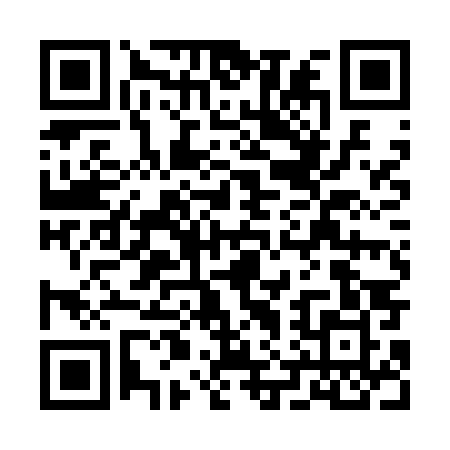 Prayer times for Charzyny Dluzyce, PolandMon 1 Apr 2024 - Tue 30 Apr 2024High Latitude Method: Angle Based RulePrayer Calculation Method: Muslim World LeagueAsar Calculation Method: HanafiPrayer times provided by https://www.salahtimes.comDateDayFajrSunriseDhuhrAsrMaghribIsha1Mon4:096:1212:435:097:159:102Tue4:066:1012:435:117:169:133Wed4:036:0812:425:127:189:154Thu4:006:0512:425:137:209:175Fri3:576:0312:425:157:229:206Sat3:546:0112:425:167:239:227Sun3:515:5812:415:177:259:258Mon3:485:5612:415:187:279:279Tue3:445:5412:415:207:299:3010Wed3:415:5112:405:217:319:3211Thu3:385:4912:405:227:329:3512Fri3:355:4712:405:237:349:3813Sat3:315:4512:405:257:369:4014Sun3:285:4212:395:267:389:4315Mon3:255:4012:395:277:399:4616Tue3:215:3812:395:287:419:4917Wed3:185:3612:395:297:439:5118Thu3:145:3312:395:307:459:5419Fri3:115:3112:385:327:479:5720Sat3:075:2912:385:337:4810:0021Sun3:045:2712:385:347:5010:0322Mon3:005:2512:385:357:5210:0623Tue2:575:2212:385:367:5410:0924Wed2:535:2012:375:377:5510:1225Thu2:495:1812:375:387:5710:1626Fri2:455:1612:375:407:5910:1927Sat2:415:1412:375:418:0110:2228Sun2:375:1212:375:428:0210:2629Mon2:335:1012:375:438:0410:2930Tue2:295:0812:365:448:0610:32